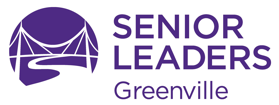 Questions You Might Have 	 	**Please read before completing your application. Do I have to be an OLLI member? No. This program is open to all seniors in Greenville.   Do I have to have a college degree to sign up for Senior Leaders Greenville? No. You just need to have an interest in learning more about your community and getting involved. What does the $400 fee include? Nine day-long education sessions with experts, activists, and community leaders; lunch each day; transportation to some off-site locations; orientation & graduation receptions; and all class materials. Are scholarships available to help me pay the fee? Up to 10 scholarships are available. There is a box on the application form to indicate your need. Can I get a refund? Your serious commitment to the program is important and for that reason no refunds will be given after September 3 (one week before the start of the program). Do I have to attend all the classes? We understand missing a class can sometimes be unavoidable. But if you miss more than two sessions you will not be able to graduate and become a member of Senior Leaders.  Where will these programs take place? Some will be located on the Furman Campus and others will be held at sites in the community relevant to the topic for that day.  When are the sessions? There is an orientation in August. Course sessions are on the second Friday of each month, September through April. Who is administering the program? Osher Lifelong Learning Institute @ Furman staff along with a Steering Committee comprised of SLG graduates will administer the program. Why do I have to fill out an application form? How will they be judged? It is important to know that an applicant has an interest/passion for senior issues, and that they actively want to get involved in helping to address the special issues, problems, and opportunities of “seniorhood.” A team of staff and volunteers will review each application. The questions are designed to help select a diverse and dedicated class. What is expected of me when I graduate? Senior Leaders Greenville graduates will become advocates and change-makers, representing the senior population in many ways. You may decide to join a board; advocate for an issue; lobby legislators; attend civic meetings and speak out for seniors; serve on a planning commission; run for office; start a new business for seniors; or something else of your own creation.  APPLICATION FOR SENIOR LEADERS GREENVILLE 	 	Due June 1, 2024 ____ I have read the “Questions You Might Have” about Senior Leaders Greenville. Name: ___________________________________________________________________________________ Address: _________________________________________________________________________________ Home Phone: ______________________________ Cell Phone: _____________________________________ Email: ___________________________________________________________________________________ Why are you applying for participation in Senior Leaders Greenville? ________________________________________________________________________________________________________________________________________________________________________________________________________________________________________________________________________________________________________________________________________________________________ What professional and/or personal experiences or expertise do you hope to apply as a participant? ________________________________________________________________________________________________________________________________________________________________________________________________________________________________________________________________________________________________________________________________________________________________________________________________________________________________________________________ What do you think are the most significant problems and opportunities facing seniors in Greenville? ________________________________________________________________________________________________________________________________________________________________________________________________________________________________________________________________________________________________________________________________________________________________________________________________________________________________________________________ Please indicate your involvement in the following: Volunteering(past/present) _________________________________________________________________ ________________________________________________________________________________________________________________________________________________________________________________Hobbies:_______________________________________________________________________________________________________________________________________________________________________Please attach a short biography that may be used in the class handbook, no more than 150 words.  Check here if you are interested in scholarship assistance. A form will be mailed to you. Return to: Osher Lifelong Learning Institute @ Furman, 3300 Poinsett Highway, Greenville, SC 29613-1511 